Handout #1:  Exploring Communication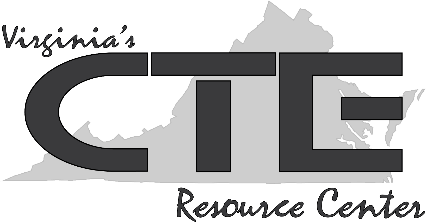 